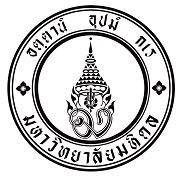        ภาควิชา ...............Department.............โทร. ..... Telephone of department...............วันที่	……..........Date............................เรื่อง	ขอนำส่งเอกสารการปรับเปลี่ยนโครงการหลังได้รับการรับรอง (COA) แล้วเรียน	ประธานคณะกรรมการจริยธรรมฯ		ตามที่คณะกรรมการจริยธรรมการวิจัยในคนฯ (MU-DT/PY-IRB) ให้การรับรองโครงการวิจัยเรื่อง “...............Title of Project.....................” หัวหน้าโครงการ........ Principal Investigator’s name............... ภาควิชา/หลักสูตร........ Department/Course................		ในการนี้ผู้วิจัย มีความประสงค์ของปรับเปลี่ยนรายละเอียดโครงการดังกล่าวตามเอกสารแนบ ดังมีรายการสรุปตามรายการต่อไปนี้	แบบฟอร์มการขอปรับเปลี่ยนโครงการวิจัยที่ได้รับการรับรอง (Protocol Amendment)Submission form 6 (revise)			1 copyProtocol					1 copy		orParticipant information sheet (revise) 		1 copy		orConsent form (revise)			1 copy 		or Questionnaire (revise)			1 copy		or4.	Other 					1 copy		Please sent file Email: boonsita.den@mahidol.ac.th			จึงเรียนมาเพื่อทราบ และโปรดพิจารณาดำเนินการต่อไปด้วย จักขอบพระคุณยิ่งลงชื่อ .................................................................(…………Principal Investigator’s name..……..……………)     หัวหน้าโครงการลงชื่อ ...............................................................(…………..Thesis Advisor ……..……………..……..)       									     อาจารย์ที่ปรึกษาContact researcher 
Name............................................. 
Tel:................................................Email:……………………………….Note: For other issues in protocol amendment, you may delete some none related issues or may delete some significant issue changing including table in case you check  no changePlease specify the reason for amendment Principal investigator / Co-investigatorProtocol Amendment Report FormProtocol Title ………………………………………..…………………….………….…………………………………………………………………….……..………Name of Principal Investigator……………………………..…………………………….………………………………………………...…..…………….…Research Site.…………………………….……………………………………………………………………………………………………………………….………...Protocol No. ……............................. No. of COA Si ……………………….……… Expiry date of COA …………….……………………Amendment No. ...................................dated……………….…………………………  Minor Protocol Amendment 		  Major Protocol Amendment Please fill all the changes from previous protocol which had been previously approved in this table1. Changing of important study design such as adding more numbers of participant for new group, increase/ 	decrease study arms.   	  Yes	   	  None Essential issues in changing:..................................................................................................................................................................................................................................................................................................................................................................Detail of the adjustment2. Changing of inclusion/exclusion criteria or changing number of participants   Yes	   	  None Essential issues in changing:..................................................................................................................................................................................................................................................................................................................................................................Detail of the adjustment3. Data amendment which has direct effects to participants such as invasive intervention or procedures, study visit, frequency or volume of blood collection or money expense for time or travel compensation.      	  Yes	   	  None Essential issues in changing:..................................................................................................................................................................................................................................................................................................................................................................Detail of the adjustment4. Other protocol amendment (other than in no.1-3) which has effects to risk/ benefit to subjects.   	  Yes	   	  None Essential issues in changing:..................................................................................................................................................................................................................................................................................................................................................................Detail of the adjustment5. Protocol amendment in other issues   	  Yes	   	  None Essential issues in changing:..................................................................................................................................................................................................................................................................................................................................................................Detail of the adjustment6. Amendment in patient information sheet / informed consent form   	  Yes	   	  None Essential issues in changing:..................................................................................................................................................................................................................................................................................................................................................................Detail of the adjustment Consent form addendum, issue no. ……………. for reconsent New consent form, issue no. ……………. for	 new participant	 reconsent7. Changing of other protocol documents such as case record form/advertisement for recruitment     	  Yes	   	  None Essential issues in changing:..................................................................................................................................................................................................................................................................................................................................................................Detail of the adjustmentSummary: Overall benefit/risk	  No change				  Change for...............................		Topic, page, previous messageNew messageReasons for amendmentImpact on participants1.  None  Yes ………………….………Measure to reduce the impacts................................2.  None  Yes ………………….………Measure to reduce the impacts................................Topic, page, previous messageNew messageReasons for amendmentImpact on participants1.  None  Yes ………………….………Measure to reduce the impacts................................2.  None  Yes ………………….………Measure to reduce the impacts................................Topic, page, previous messageNew messageReasons for amendmentImpact on participants1.  None  Yes ………………….………Measure to reduce the impacts................................2.  None  Yes ………………….………Measure to reduce the impacts................................Topic, page, previous messageNew messageReasons for amendmentImpact on participants1.  None  Yes ………………….………Measure to reduce the impacts................................2.  None  Yes ………………….………Measure to reduce the impacts................................Topic, page, previous messageNew messageReasons for amendmentImpact on participants1.  None  Yes ………………….………Measure to reduce the impacts................................2.  None  Yes ………………….………Measure to reduce the impacts................................Topic, page, previous messageNew messageReasons for amendmentImpact on participants1.  None  Yes ………………….………Measure to reduce the impacts................................2.  None  Yes ………………….………Measure to reduce the impacts................................Topic, page, previous messageNew messageReasons for amendmentImpact on participants1.  None  Yes ………………….………Measure to reduce the impacts................................2.  None  Yes ………………….………Measure to reduce the impacts................................